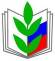 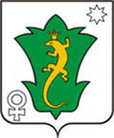 ПРОФЕССИОНАЛЬНЫЙ СОЮЗ РАБОТНИКОВ ОБРАЗОВАНИЯ РФПОЛЕВСКАЯ ГОРОДСКАЯ ОРГАНИЗАЦИЯ ПРОФЕССИОНАЛЬНОГО  СОЮЗА ОБРАЗОВАНИЯ НОВОГОДНИЙ ВЫПУСК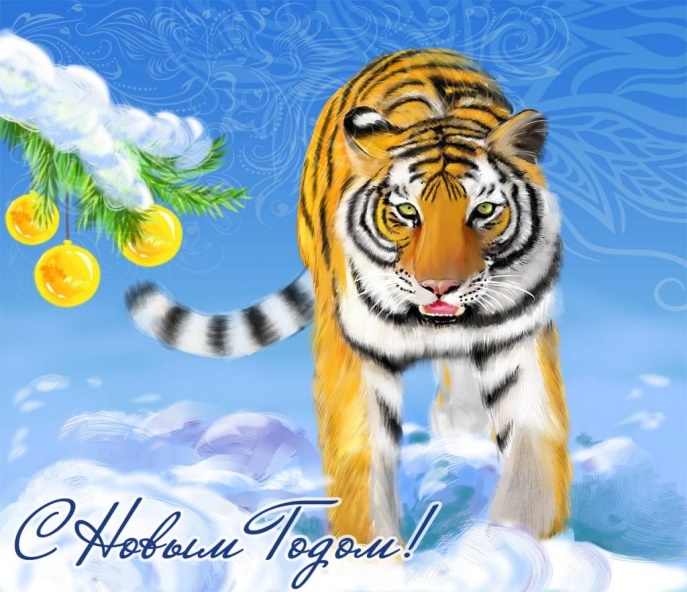 УВАЖАЕМЫЕ КОЛЛЕГИ !Городской  комитет   Полевской городской  организации Профсоюза образования сердечно   поздравляет Вас с наступающим Новым годом!Друзья, на порог вступает хозяин года – Тигр! Зверь смелый, умный, красивый! Он ведет за собой удачу, успех, процветание! И пускай эти три составляющие прочно войдут в жизнь, станут ее частью! Пускай наступающий год приносит только приятные моменты, необычные события, наполняет дни положительными эмоциями. Пусть на весь год вашими верными спутниками станут счастье, здоровье, любовь и удача.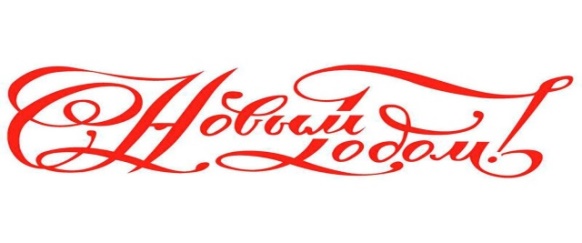 